ФЕДЕРАЛЬНОЕ АГЕНТСТВО ЖЕЛЕЗНОДОРОЖНОГО ТРАНСПОРТАФедеральное государственное бюджетное образовательное учреждение высшего образования«Петербургский государственный университет путей сообщения Императора Александра I» (ФГБОУ ВО ПГУПС)Калужский филиал ПГУПСУТВЕРЖДАЮЗаместитель директора по учебной работе Калужского филиала ПГУПС _______________  А.В. Полевой«___»  __________ 2020 г.Рабочая программа ПРОФЕССИОНАЛЬНОГО МОДУЛЯПМ.03 ОРГАНИЗАЦИЯ РАБОТ ПО РЕМОНТУ ОБОРУДОВАНИЯ ЭЛЕКТРИЧЕСКИХ ПОДСТАНЦИЙ И СЕТЕЙдля специальности13.02.07 Электроснабжение (по отраслям) Квалификация - Техник вид подготовки - базоваяФорма обучения - очнаяКалуга2020Рабочая программа профессионального модуля ПМ 03 Организация работ по ремонту оборудования электрических подстанций и сетей  разработана на основе Федерального государственного образовательного стандарта (далее ФГОС) среднего профессионального образования (далее СПО) по специальности 13.02.07 Электроснабжение (по отраслям) (базовая подготовка), утвержденного приказом Министерства образования и науки РФ №1216 от 14.12.2017.Разработчик программы: Тасенкова Ю.В., заведующая отделением специальности 13.02.07 Электроснабжение (по отраслям) Калужского  филиала  ПГУПС ____Рецензенты:преподаватель  Калужского филиала  ПГУПС Кузина Г.С.,__________Зам. начальника Внуковской дистанции электроснабжения Московской дирекции по энергообеспечению – структурного подразделения Трансэнерго –филиала ОАО «РЖД» Гусаков А.А ____________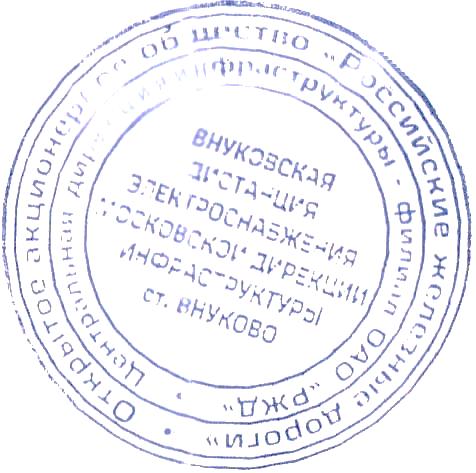 СОДЕРЖАНИЕпаспорт РАБОЧЕЙ ПРОГРАММЫ профессионального модуля1.1 Цель и планируемые результаты освоения профессионального модуля       Рабочая программа профессионального модуля является частью программы подготовки специалистов среднего звена в соответствии с ФГОС СПО по специальности 13.02.07 Электроснабжение (по отраслям) (базовая подготовка) в части освоения основного вида деятельности (ОВД): Организация работ по ремонту оборудования электрических подстанций и сетей  и формирования следующих общих компетенций (ОК) и профессиональных компетенций (ПК):Перечень общих компетенций1.1.2. Перечень профессиональных компетенций 1.2 Цели и задачи профессионального модуля – требования к результатам освоения профессионального модуляС целью овладения указанным основным видом деятельности и соответствующими общими и профессиональными компетенциями обучающийся в ходе освоения профессионального модуля должен: 1.3. Количество часов на освоение рабочей программы профессионального модуля:Объем образовательной программы обучающегося 420 часов, в том числе:обязательная часть - 286 часа,вариативная часть - 134 часа. Увеличение количества часов рабочей программы за счет часов вариативной части направлено на   углубление объема знаний по разделам программы.Объем образовательной программы обучающегося 420 часов.Из них:на освоение МДК.03.01 – 186  часов, включая промежуточную аттестацию - дифференцированный зачет;на освоение МДК.01.02 – 48  часов, включая промежуточную аттестацию - дифференцированный зачет;на учебную практику – 36 часов;на производственную практику – 144  часа; на самостоятельную работу обучающихся – 6 часа;Экзамен квалификационный – 6 часов.2. результаты освоения ПРОФЕССИОНАЛЬНОГО МОДУЛЯ Результатом освоения рабочей программы профессионального модуля является овладение обучающимися основным видом деятельности (ОВД): Организация работ по ремонту оборудования электрических подстанций и сетей, в том числе профессиональными (ПК) и общими (ОК) компетенциями:3. СТРУКТУРА И СОДЕРЖАНИЕ ПРОФЕССИОНАЛЬНОГО МОДУЛЯ3.1. Структура профессионального модуля3.2. Тематический план и содержание профессионального модуля (ПМ)4. УСЛОВИЯ РЕАЛИЗАЦИИ ПРОГРАММЫ ПРОФЕССИОНАЛЬНОГО МОДУЛЯ4.1.  Материально-техническое обеспечениеДля реализации программы профессионального модуля должны быть предусмотрены следующие специальные помещения:Лаборатория «Технического обслуживания электрических установок», «Лаборатория электроснабжения», «Полигон технического обслуживания и ремонта устройств электроснабжения» оснащенная оборудованием:Оборудование лаборатории технического обслуживания электрических установок и ее рабочих мест: – посадочные места по количеству обучающихся; – рабочее место преподавателя; – комплект учебно-методической документации;– наглядные пособия;– альбомы плакатов по техническому обслуживанию и ремонту устройств электроснабжения нетяговых потребителей на железных дорогах.- натурные образцы- стендыОборудование лаборатории  электроснабжения и ее рабочих мест: – посадочные места по количеству обучающихся; – рабочее место преподавателя; – макеты – стендыОборудование полигона  технического обслуживания и ремонта устройств электроснабжения:– посадочные места по количеству обучающихся; – рабочее место преподавателя; Технические средства обучения: – компьютер;– мультимедийный проектор;– колонки;Мастерские:Мастерская «Слесарная»- рабочее место преподавателя;- рабочие места по количеству обучающихся; - станки: сверлильные, заточные; - набор слесарных инструментов; - набор измерительных инструментовМастерская «Электромонтажная»- рабочие места для пайки;- электрогенератор;- приточно-вытяжная вентиляция;- коммутационные аппараты до 1000В (предохранители, рубильники,пакетные переключатели, кнопочные станции, контакторы и магнитныепускатели, автоматические выключатели);- коммутационные аппараты - стенды-тренажеры для выполнения электромонтажных работ;- образцы проводов и кабелей;- осветительные установки различного вида;- распределительные щиты;- электромонтажный инструмент и приспособления;- средства индивидуальной защиты от поражения электрическим током,документация по технике безопасности.Мастерская «Электросварочная»- рабочие места по количеству обучающихся;- сварочные посты- наборы инструментов и приспособлений;- заготовки.Оснащение баз практик:     Производственная практика реализуется в организациях строительной отрасли, жилищно-коммунального хозяйства, транспорта и электроэнергетического профиля, обеспечивающих деятельность обучающихся в профессиональной области 16 Строительство и жилищно-коммунальное хозяйство, 17 Транспорт, 20 Электроэнергетика.	Оборудование предприятий и технологическое оснащение рабочих мест производственной практики должно соответствовать содержанию профессиональной деятельности и дать возможность обучающемуся овладеть профессиональными компетенциями по всем видам деятельности, предусмотренных программой, с использованием современных технологий, материалов и оборудования.помещение для самостоятельной работы Кабинет информатики и информационных технологий в профессиональной деятельности, оснащенный оборудованием:ПК Pentium (R) dual-core E 6700 13 шт., интерактивная доска screen media  1 шт., ноутбук ASUS 1 шт.Пакет прикладных программ:JS Windows 7. MS Office. Microsoft Security Essentials? Интернет цензор , средство просмотра  XPS, MS Visio2010, Архиватор 7 Zip, Borland Developer Studio 2006.Коммутатор, маршрутизатор, патч-панели, источник бесперебойного питания.4.2. Информационное обеспечение реализации программыДля реализации программы библиотечный фонд образовательной организации укомплектован печатными и (или) электронными образовательными и информационными ресурсами, рекомендованными для использования в образовательном процессе 4.2.1. Печатные издания 1. Акимова Н.А. Монтаж, техническая эксплуатация и ремонт электрического и электромеханического оборудования [Текст]: Учебник / Н.А. Акимова, Н.Ф. Котелец, Н.И. Сентюрихин. – М.: Академия, 2014. – 304 с. 2. Южаков Б.Г. Ремонт и наладка устройств электроснабжения. - М.: ФГБОУ ДПО «Учебно-методический центр по образованию на ж.д. транспорте», 2017. 4.2.3. Дополнительные источники Алексеева Б.А., Ф.Л. Когана, Л.Г. Мамиконянца. Объем и нормы испытаний электрооборудования/ Под общ. ред..- 6-е изд. - М.: Изд-во НЦ ЭНАС, 2006Кацман М.М., "Электрические машины приборных устройств и средств автоматизации". - М, Академия, 2006.Лыкин А.В. "Электрические сети и системы" М., Логос, 2006Правила по охране труда при эксплуатации электроустановок. – М., ОМЕГА-Л, 2015Можаева С.В. Экономика энергетического производства: Уч. пособие. 3 изд. доп. и пер. СПб: Изд. "Лань", 2003 - 208 с.Монтаж, техническое обслуживание и ремонт промышленного и бытового электрооборудования: практ. пособие для электромонтера /сост. Е.М. Костенко - М.: Гуд-во НЦ ЭНАС, 2006.Правила безопасности при эксплуатации электроустановок. - М.: Бюро печати, 2007.Правила технической эксплуатации электрических станций и сетей РФ. - М.: Изд-во НЦ ЭНАС, 2007.Правила устройств электроустановок. - 7-е изд. - М.: Изд-во НЦ ЭНАС, 2002.Справочник по наладке электрооборудования электростанций и подстанций. //Под редакцией Э.С. Мусаэляна - М.: Энергоатомиздат, 2007.Шеховцев В.П. "Справочное пособие по электроснабжению и электрооборудованию" М., ФОРУМ - ИНФРА-М- 2006.Экономика и управление в энергетике: Уч. пособие под ред. Н.Н. Кожевникова - М.: Изд. центра "Академия", 2003. - 384 с.4.3.Общие требования к организации образовательного процесса       Освоение программы модуля базируется на изучении междисциплинарных дисциплин: МДК 03.01. Ремонт и наладка устройств электроснабжения, МДК 03.02. Аппаратура для ремонта и наладки устройств электроснабжения     Учебная практика (производственная практика (по профилю специальности)) проводится концентрированно (рассредоточено) в учебных мастерских «Слесарная», «Электромонтажная», «Электросварочная» (организациях, деятельность которых соответствует профилю подготовки обучающихся).      Результаты прохождения производственной практики (по профилю специальности) по профессиональному модулю учитываются при проведении экзамена квалификационного.4.4. Кадровое обеспечение образовательного процесса      Реализация рабочей программы профессионального модуля обеспечивается педагогическими работниками образовательной организации, а также лицами, привлекаемыми к реализации образовательной программы на иных условиях, в том числе из числа руководителей и работников организаций, направление деятельности которых соответствует области профессиональной деятельности по специальности 13.02.07 Электроснабжение (по отраслям) (имеющих стаж работы в данной профессиональной области не менее 3 лет).      Квалификация педагогических работников образовательной организации отвечает квалификационным требованиям, указанным в квалификационных справочниках и (или) профессиональных стандартах (при наличии).Педагогические работники, привлекаемые к реализации образовательной программы, получают дополнительное профессиональное образование по программам повышения квалификации, в том числе в форме стажировки, в организациях, направление деятельности которых соответствует области профессиональной деятельности по специальности 13.02.07 Электроснабжение (по отраслям) не реже 1 раза в 3 года с учетом расширения спектра профессиональных компетенций.5. Контроль и оценка результатов освоения профессионального модуля (вида деятельности)Рассмотрено на заседании ЦК протокол № ____  от «____»___________2020г.Председатель Сосков А.В./____________/1. паспорт РАБОЧЕЙ ПРОГРАММЫ профессионального модуля ДИСЦИПЛИНЫ1. паспорт РАБОЧЕЙ ПРОГРАММЫ профессионального модуля ДИСЦИПЛИНЫ1. паспорт РАБОЧЕЙ ПРОГРАММЫ профессионального модуля ДИСЦИПЛИНЫ2. результаты освоения ПРОФЕССИОНАЛЬНОГО МОДУЛЯ 2. результаты освоения ПРОФЕССИОНАЛЬНОГО МОДУЛЯ 2. результаты освоения ПРОФЕССИОНАЛЬНОГО МОДУЛЯ 3. условия реализации программы пРОФЕССИОНАЛЬНОГО МОДУЛЯ 3. условия реализации программы пРОФЕССИОНАЛЬНОГО МОДУЛЯ 3. условия реализации программы пРОФЕССИОНАЛЬНОГО МОДУЛЯ 4. СТРУКТУРА И СОДЕРЖАНИЕ ПРОФЕССИОНАЛЬНОГО МОДУЛЯ4. СТРУКТУРА И СОДЕРЖАНИЕ ПРОФЕССИОНАЛЬНОГО МОДУЛЯ4. СТРУКТУРА И СОДЕРЖАНИЕ ПРОФЕССИОНАЛЬНОГО МОДУЛЯ5. КОНТРОЛЬ И ОЦЕНКА РЕЗУЛЬТАТОВ ОСВОЕНИЯ ПРОФЕССИОНАЛЬНОГО МОДУЛЯ (ВИДА ДЕЯТЕЛЬНОСТИ)  5. КОНТРОЛЬ И ОЦЕНКА РЕЗУЛЬТАТОВ ОСВОЕНИЯ ПРОФЕССИОНАЛЬНОГО МОДУЛЯ (ВИДА ДЕЯТЕЛЬНОСТИ)  5. КОНТРОЛЬ И ОЦЕНКА РЕЗУЛЬТАТОВ ОСВОЕНИЯ ПРОФЕССИОНАЛЬНОГО МОДУЛЯ (ВИДА ДЕЯТЕЛЬНОСТИ)  Код Наименование результата обучения ОК 01 Выбирать способы решения задач профессиональной деятельности применительно к различным контекстамОК 02 Осуществлять поиск, анализ и интерпретацию информации, необходимой для выполнения задач профессиональной деятельностиОК 03 Планировать и реализовывать собственное профессиональное и личностное развитиеОК 04 Работать в коллективе и команде, эффективно взаимодействовать с коллегами, руководством, клиентамиОК 05  Осуществлять устную и письменную коммуникацию на государственном языке Российской Федерации с учетом особенностей социального и культурного контекстаОК 06 Проявлять гражданско-патриотическую позицию, демонстрировать осознанное поведение на основе традиционных общечеловеческих ценностейОК 07 Содействовать сохранению окружающей среды, ресурсосбережению, эффективно действовать в чрезвычайных ситуацияхОК 08 Использовать средства физической культуры для сохранения и укрепления здоровья в процессе профессиональной деятельности и поддержания необходимого уровня физической подготовленностиОК 09 Использовать информационные технологии в профессиональной деятельностиОК10Пользоваться профессиональной документацией на государственном и иностранном языкахОК11Использовать знания по финансовой грамотности, планировать предпринимательскую деятельность в профессиональной сфереКод Наименование результата обучения ПК 3.1 Планировать и организовывать работу по ремонту оборудования;ПК 3.2 Находить и устранять повреждения оборудования;ПК 3.3 Выполнять работы по ремонту устройств электроснабжения;ПК 3.4 Оценивать затраты на выполнение работ по ремонту устройств электроснабжения;ПК 3.5 Выполнять проверку и анализ состояния устройств и приборов, используемых при ремонте иналадке оборудования;ПК 3.6Производить настройку и регулировку устройств и приборов для ремонта оборудования электрических установок и сетейИметь практический опыт в составлении планов ремонта оборудования; организации ремонтных работ оборудования электроустановок; обнаружении и устранении повреждений и неисправностей оборудования электроустановок; производстве работ по ремонту устройств электроснабжения, разборке, сборке и регулировке отдельных аппаратов; расчетах стоимости затрат материально-технических, трудовых и финансовых ресурсов на ремонт устройств электроснабжения; анализе состояния устройств и приборов для ремонта и наладки оборудования; разборке, сборке, регулировке и настройке приборов для ремонта оборудования электроустановок и линий электроснабжения.уметьвыполнять требования по планированию и организации ремонта оборудованияконтролировать состояние электроустановок и линий электропередачустранять выявленные повреждения и отклонения от нормы в работе оборудованиявыявлять и устранять неисправности в устройствах электроснабжения ,выполнять основные виды работ по их ремонтусоставлять расчетные документы по ремонту оборудованиярассчитывать основные экономические показатели деятельности производственного подразделенияпроверять приборы и устройства для ремонта ,наладки оборудования электроустановок и выявлять их возможные неисправностинастраивать, регулировать устройства и приборы для ремонта оборудования электроустановок и производить при  необходимости их разборку и сборку.знатьвиды ремонтов оборудования устройств электроснабженияметоды диагностики и устранения неисправностей в устройствах электроснабжениятехнологию ремонта оборудования устройств электроснабженияметодические ,нормативные и руководящие материалы по организации учета и методами обработки расчетной документациипорядок проверки и анализа состояния устройств и приборов для ремонта и наладки оборудования электроустановоктехнологию ,принципы и порядок настройки и регулировки устройств и приборов для ремонта оборудования электроустановок и линий электроснабжения.Код Наименование результата обучения ОК 01 Выбирать способы решения задач профессиональной деятельности применительно к различным контекстамОК 02 Осуществлять поиск, анализ и интерпретацию информации, необходимой для выполнения задач профессиональной деятельностиОК 03 Планировать и реализовывать собственное профессиональное и личностное развитиеОК 04 Работать в коллективе и команде, эффективно взаимодействовать с коллегами, руководством, клиентамиОК 05  Осуществлять устную и письменную коммуникацию на государственном языке Российской Федерации с учетом особенностей социального и культурного контекстаОК 06 Проявлять гражданско-патриотическую позицию, демонстрировать осознанное поведение на основе традиционных общечеловеческих ценностейОК 07 Содействовать сохранению окружающей среды, ресурсосбережению, эффективно действовать в чрезвычайных ситуацияхОК 08 Использовать средства физической культуры для сохранения и укрепления здоровья в процессе профессиональной деятельности и поддержания необходимого уровня физической подготовленностиОК 09 Использовать информационные технологии в профессиональной деятельностиОК10Пользоваться профессиональной документацией на государственном и иностранном языкахОК11Использовать знания по финансовой грамотности, планировать предпринимательскую деятельность в профессиональной сфереПК 3.1 Планировать и организовывать работу по ремонту оборудования;ПК 3.2 Находить и устранять повреждения оборудования;ПК 3.3 Выполнять работы по ремонту устройств электроснабжения;ПК 3.4 Оценивать затраты на выполнение работ по ремонту устройств электроснабжения;ПК 3.5 Выполнять проверку и анализ состояния устройств и приборов, используемых при ремонте иналадке оборудования;ПК 3.6Производить настройку и регулировку устройств и приборов для ремонта оборудования электрических установок и сетейКоды профессиональных компетенцийНаименования разделов профессионального модуляСуммарный объем нагрузки, час.Объем профессионального модуля, час.Объем профессионального модуля, час.Объем профессионального модуля, час.Объем профессионального модуля, час.Объем профессионального модуля, час.Объем профессионального модуля, час.Объем профессионального модуля, час.Объем профессионального модуля, час.Объем профессионального модуля, час.Объем профессионального модуля, час.Коды профессиональных компетенцийНаименования разделов профессионального модуляСуммарный объем нагрузки, час.Работа обучающихся во взаимодействии с преподавателемРабота обучающихся во взаимодействии с преподавателемРабота обучающихся во взаимодействии с преподавателемРабота обучающихся во взаимодействии с преподавателемРабота обучающихся во взаимодействии с преподавателемРабота обучающихся во взаимодействии с преподавателемРабота обучающихся во взаимодействии с преподавателемРабота обучающихся во взаимодействии с преподавателемРабота обучающихся во взаимодействии с преподавателемСамостоятельная работаКоды профессиональных компетенцийНаименования разделов профессионального модуляСуммарный объем нагрузки, час.Обучение по МДКОбучение по МДКОбучение по МДКОбучение по МДКОбучение по МДКОбучение по МДКПрактикиПрактикиПрактикиСамостоятельная работаКоды профессиональных компетенцийНаименования разделов профессионального модуляСуммарный объем нагрузки, час.ВсегоВ том числеВ том числеВ том числеВ том числеВ том числеПрактикиПрактикиПрактикиСамостоятельная работаКоды профессиональных компетенцийНаименования разделов профессионального модуляСуммарный объем нагрузки, час.ВсегоЛабораторных и практических занятийЛабораторных и практических занятийКурсовых работ (проектов)Курсовых работ (проектов)Курсовых работ (проектов)УчебнаяПроизводственнаяПроизводственнаяСамостоятельная работа1234556667889ПК 3.1, ПК 3.2, ПК 3.3, ПК 3.4ОК 01 – 11  МДК 03.01. Ремонт и наладка устройств электроснабжения1861826464202020---4ПК 3.1, ПК 3.2, ПК 3.3, ПК 3.4ОК 01 – 11  Раздел 1. Организация и планирование ремонтных работ оборудования подстанции222266ПК 3.1, ПК 3.2, ПК 3.3, ПК 3.4ОК 01 – 11  Раздел 2. Ремонт и наладка устройств электроснабжения1101105858ПК 3.1, ПК 3.2, ПК 3.3, ПК 3.4ОК 01 – 11  Раздел 3. Оценка затрат на выполнение работ по ремонту устройств электроснабжения3030ПК 3.5, ПК 3.6ОК 01 – 11  МДК.03.02 Аппаратура для ремонта и наладки устройств электроснабжения48462424------2ПК 3.5, ПК 3.6ОК 01 – 11  Раздел 4. Диагностика и наладка устройств и приборов для ремонта оборудования электри-ческих установок и сетей48442424ПК 3.1 – ПК 3.6ОК 01 – 11  Учебная практика, и производственная практика (по профилю специальности), часов 18036144144-ПК 3.1 – ПК 3.6ОК 01 – 11  Учебная практика, и производственная практика (по профилю специальности), часов 180-Экзамен квалификационный6Всего:4202036361441446Наименование разделов и тем профессионального модуля (ПМ), междисциплинарных курсов (МДК)Наименование разделов и тем профессионального модуля (ПМ), междисциплинарных курсов (МДК)Содержание учебного материала,лабораторные работы и практические занятия, самостоятельная учебная работа обучающихся, курсовая работа (проект) Объем  в часах1123МДК.03.01 Ремонт и наладка устройств электроснабженияМДК.03.01 Ремонт и наладка устройств электроснабжения186Раздел 1. Организация и планирование ремонтных работ оборудования подстанцииРаздел 1. Организация и планирование ремонтных работ оборудования подстанцииРаздел 1. Организация и планирование ремонтных работ оборудования подстанции22Тема 1.1Организация и планирование ремонта электрооборудованияТема 1.1Организация и планирование ремонта электрооборудованияСодержание 16Тема 1.1Организация и планирование ремонта электрооборудованияТема 1.1Организация и планирование ремонта электрооборудованияРемонтные работы. Системы планово-предупредительного ремонта. Виды и причины износа электрооборудования. Организация ремонтных работ. Оформление технической документации по выполнению ремонта. 16Тема 1.1Организация и планирование ремонта электрооборудованияТема 1.1Организация и планирование ремонта электрооборудованияСоставление годовых и месячных графиков на ремонт оборудования16Тема 1.1Организация и планирование ремонта электрооборудованияТема 1.1Организация и планирование ремонта электрооборудованияСтруктура ремонтных цехов и участков и их техническое оснащение. Организация рабочего места по ремонту электрооборудования. Общие сведения о технологическом процессе ремонта электрооборудования в ремонтном цехе (участке). (4 часа)16Тема 1.1Организация и планирование ремонта электрооборудованияТема 1.1Организация и планирование ремонта электрооборудованияТакелажные приспособления и механизмы.  Подъемно-транспортное оборудование: назначение, классификация16Тема 1.1Организация и планирование ремонта электрооборудованияТема 1.1Организация и планирование ремонта электрооборудованияОрганизация ремонтных работ, система планово- предупредительных ремонтовЗаполнение технической документации при выполнении ремонта (4 часа)16Тема 1.1Организация и планирование ремонта электрооборудованияТема 1.1Организация и планирование ремонта электрооборудованияОрганизация безопасных условий труда при ремонте и наладке устройств электроснабжения16Тема 1.1Организация и планирование ремонта электрооборудованияТема 1.1Организация и планирование ремонта электрооборудованияВ том числе, практических занятий и лабораторных работ6Тема 1.1Организация и планирование ремонта электрооборудованияТема 1.1Организация и планирование ремонта электрооборудованияПрактическая работа «Составление графика производства ремонтных работ»2Тема 1.1Организация и планирование ремонта электрооборудованияТема 1.1Организация и планирование ремонта электрооборудованияПрактическая работа «Составление структурно-технологической схемы ремонтного цеха (участка)»2Тема 1.1Организация и планирование ремонта электрооборудованияТема 1.1Организация и планирование ремонта электрооборудованияПрактическая работа «Составление такелажных схем»2Раздел 2. Ремонт и наладка устройств электроснабженияРаздел 2. Ремонт и наладка устройств электроснабженияРаздел 2. Ремонт и наладка устройств электроснабжения110Тема 2.1Ремонт и наладка электрооборудованияТема 2.1Ремонт и наладка электрооборудованияСодержание 18Тема 2.1Ремонт и наладка электрооборудованияТема 2.1Ремонт и наладка электрооборудованияВиды, объемы и сроки проведения ремонтов электрооборудования. Технологические карты и типовые нормы времени на ремонт оборудования10Тема 2.1Ремонт и наладка электрооборудованияТема 2.1Ремонт и наладка электрооборудованияКлассификация технологических операций при ремонте оборудования. Межремонтные испытания электрооборудования10Тема 2.1Ремонт и наладка электрооборудованияТема 2.1Ремонт и наладка электрооборудованияВиды и причины отказов электрооборудования. Порядок разборки электрооборудования при поиске неисправностей. Технология проведения испытаний электрооборудования.(4 часа)10Тема 2.1Ремонт и наладка электрооборудованияТема 2.1Ремонт и наладка электрооборудованияВ том числе, практических занятий и лабораторных занятий8Тема 2.1Ремонт и наладка электрооборудованияТема 2.1Ремонт и наладка электрооборудованияПрактическое занятие «Составление технологической карты на текущий ремонт электрооборудования»2Тема 2.1Ремонт и наладка электрооборудованияТема 2.1Ремонт и наладка электрооборудованияПрактическое занятие «Составление технологической карты на капитальный ремонт электрооборудования»2Тема 2.1Ремонт и наладка электрооборудованияТема 2.1Ремонт и наладка электрооборудованияПрактическое занятие «Определение неисправностей электрооборудования»2Тема 2.1Ремонт и наладка электрооборудованияТема 2.1Ремонт и наладка электрооборудованияПрактическое занятие «Составление технологической карты на текущий ремонт электрической машины электрооборудования»2Тема 2.2Ремонт и обслуживание распределительной и пускозащитной аппаратурыТема 2.2Ремонт и обслуживание распределительной и пускозащитной аппаратурыСодержание8Тема 2.2Ремонт и обслуживание распределительной и пускозащитной аппаратурыТема 2.2Ремонт и обслуживание распределительной и пускозащитной аппаратурыРемонты электрооборудования распределительных устройств напряжением выше 1000В. 4Тема 2.2Ремонт и обслуживание распределительной и пускозащитной аппаратурыТема 2.2Ремонт и обслуживание распределительной и пускозащитной аппаратурыВ том числе, практических занятий и лабораторных занятий4Тема 2.2Ремонт и обслуживание распределительной и пускозащитной аппаратурыТема 2.2Ремонт и обслуживание распределительной и пускозащитной аппаратурыПрактическая работа «Составление технологической карты на ремонт электрооборудования распределительных устройств напряжением выше 1000В».4Тема 2.3Ремонт и наладка трансформаторовТема 2.3Ремонт и наладка трансформаторовСодержание24Тема 2.3Ремонт и наладка трансформаторовТема 2.3Ремонт и наладка трансформаторовРазборка и дефектировка трансформаторов. Основные неисправности и возможные причины их возникновения. Предремонтные мероприятия. Нормативные документы и дефектировочные карты. Основные операции и последовательность разборки и ремонта трансформаторов. Ремонт трансформаторов. Ремонт трансформаторов специального назначения. Ремонт измерительных трансформаторов, сухих трансформаторов, автотрансформаторов.8Тема 2.3Ремонт и наладка трансформаторовТема 2.3Ремонт и наладка трансформаторовРегенерация и очистка трансформаторного масла2Тема 2.3Ремонт и наладка трансформаторовТема 2.3Ремонт и наладка трансформаторовВ том числе, практических занятий и лабораторных занятий14Тема 2.3Ремонт и наладка трансформаторовТема 2.3Ремонт и наладка трансформаторовПрактическое занятие «Составление дефектной ведомости на капитальный ремонт трансформаторов».2Тема 2.3Ремонт и наладка трансформаторовТема 2.3Ремонт и наладка трансформаторовПрактическое занятие «Составление технологической карты на ремонт трансформаторов тока и напряжения».2Тема 2.3Ремонт и наладка трансформаторовТема 2.3Ремонт и наладка трансформаторовЛабораторные занятия10Тема 2.3Ремонт и наладка трансформаторовТема 2.3Ремонт и наладка трансформаторовЛабораторное занятие Проверка технического состояния силового трансформатора2Тема 2.3Ремонт и наладка трансформаторовТема 2.3Ремонт и наладка трансформаторовЛабораторное занятие Выявление дефектов силового трансформатора2Тема 2.3Ремонт и наладка трансформаторовТема 2.3Ремонт и наладка трансформаторовЛабораторное занятие Текущий ремонт силовых трансформаторов с сухой изоляцией2Тема 2.3Ремонт и наладка трансформаторовТема 2.3Ремонт и наладка трансформаторовЛабораторное занятие Текущий ремонт силовых трансформаторов с масляной изоляцией2Тема 2.3Ремонт и наладка трансформаторовТема 2.3Ремонт и наладка трансформаторовЛабораторное занятие Послеремонтные испытания силовых трансформаторов2Тема 2.4. Ремонт электрообо-рудования электрических под-станцийТема 2.4. Ремонт электрообо-рудования электрических под-станцийСодержание28Тема 2.4. Ремонт электрообо-рудования электрических под-станцийТема 2.4. Ремонт электрообо-рудования электрических под-станцийОбщие сведения о ремонтах электрооборудования.  Механический и коммутационный ресурс выключателейТема 2.4. Ремонт электрообо-рудования электрических под-станцийТема 2.4. Ремонт электрообо-рудования электрических под-станцийВиды и содержание ремонтов высоковольтных выключателей переменного тока на напряжение 6-10 кВ с масляной изоляциейТема 2.4. Ремонт электрообо-рудования электрических под-станцийТема 2.4. Ремонт электрообо-рудования электрических под-станцийВиды и содержание ремонтов высоковольтных выключателей переменного тока на напряжение 35, 110-220 кВ с масляной изоляциейТема 2.4. Ремонт электрообо-рудования электрических под-станцийТема 2.4. Ремонт электрообо-рудования электрических под-станцийВиды и содержание ремонтов элегазовых выключателей переменного токаТема 2.4. Ремонт электрообо-рудования электрических под-станцийТема 2.4. Ремонт электрообо-рудования электрических под-станцийВиды и содержание ремонтов вакуумных выключателей переменного токаТема 2.4. Ремонт электрообо-рудования электрических под-станцийТема 2.4. Ремонт электрообо-рудования электрических под-станцийВиды  и содержание ремонтов быстродействующих выключателей постоянного токаТема 2.4. Ремонт электрообо-рудования электрических под-станцийТема 2.4. Ремонт электрообо-рудования электрических под-станцийВиды и содержание ремонтов выпрямителя тяговой подстанции постоянного токаТема 2.4. Ремонт электрообо-рудования электрических под-станцийТема 2.4. Ремонт электрообо-рудования электрических под-станцийВиды и содержание ремонтов сглаживающего устройства тяговых подстанций постоянного токаТема 2.4. Ремонт электрообо-рудования электрических под-станцийТема 2.4. Ремонт электрообо-рудования электрических под-станцийТекущий ремонт реакторовТема 2.4. Ремонт электрообо-рудования электрических под-станцийТема 2.4. Ремонт электрообо-рудования электрических под-станцийВиды и содержание ремонтов компенсирующего устройства тяговых подстанций переменного токаТема 2.4. Ремонт электрообо-рудования электрических под-станцийТема 2.4. Ремонт электрообо-рудования электрических под-станцийВиды и содержание ремонтов измерительных трансформаторов тока на напряжение 6 – 10, 35-220 кВТема 2.4. Ремонт электрообо-рудования электрических под-станцийТема 2.4. Ремонт электрообо-рудования электрических под-станцийВиды и содержание ремонтов измерительных трансформаторов напряжения на напряжение 6 – 10, 35-220 кВТема 2.4. Ремонт электрообо-рудования электрических под-станцийТема 2.4. Ремонт электрообо-рудования электрических под-станцийВиды и содержание ремонтов  разъединителей на напряжение 3 – 10, 35-220 кВТема 2.4. Ремонт электрообо-рудования электрических под-станцийТема 2.4. Ремонт электрообо-рудования электрических под-станцийВиды и содержание ремонтов отделителей и короткозамыкателей, устройств защиты от перенапряженийТема 2.4. Ремонт электрообо-рудования электрических под-станцийТема 2.4. Ремонт электрообо-рудования электрических под-станцийВиды ремонта аккумуляторной батареи. Текущий ремонт ошиновкиТема 2.4. Ремонт электрообо-рудования электрических под-станцийТема 2.4. Ремонт электрообо-рудования электрических под-станцийТекущий ремонт приводов выключателей и разъединителей, низковольтной коммутационной аппаратурыТема 2.4. Ремонт электрообо-рудования электрических под-станцийТема 2.4. Ремонт электрообо-рудования электрических под-станцийПрактические занятия18Тема 2.4. Ремонт электрообо-рудования электрических под-станцийТема 2.4. Ремонт электрообо-рудования электрических под-станций1.Текущий ремонт привода высоковольтного выключателя2Тема 2.4. Ремонт электрообо-рудования электрических под-станцийТема 2.4. Ремонт электрообо-рудования электрических под-станций2.Текущий ремонт масляного выключателя переменного тока2Тема 2.4. Ремонт электрообо-рудования электрических под-станцийТема 2.4. Ремонт электрообо-рудования электрических под-станций3.Текущий ремонт вакуумного выключателя переменного тока2Тема 2.4. Ремонт электрообо-рудования электрических под-станцийТема 2.4. Ремонт электрообо-рудования электрических под-станций4.Текущий ремонт трансформатора тока2Тема 2.4. Ремонт электрообо-рудования электрических под-станцийТема 2.4. Ремонт электрообо-рудования электрических под-станций5.Текущий ремонт трансформатора напряжения2Тема 2.4. Ремонт электрообо-рудования электрических под-станцийТема 2.4. Ремонт электрообо-рудования электрических под-станций6.Текущий ремонт  разъединителя2Тема 2.4. Ремонт электрообо-рудования электрических под-станцийТема 2.4. Ремонт электрообо-рудования электрических под-станций7.Текущий ремонт привода разъединителя2Тема 2.4. Ремонт электрообо-рудования электрических под-станцийТема 2.4. Ремонт электрообо-рудования электрических под-станций8.Текущий ремонт аккумуляторной батареи2Тема 2.4. Ремонт электрообо-рудования электрических под-станцийТема 2.4. Ремонт электрообо-рудования электрических под-станций9.Текущий ремонт катодного быстродействующего выключателя постоянного тока 2Тема 2.5. Организация работ по ремонту оборудования электрических сетейТема 2.5. Организация работ по ремонту оборудования электрических сетейСодержание32Тема 2.5. Организация работ по ремонту оборудования электрических сетейТема 2.5. Организация работ по ремонту оборудования электрических сетей1.Виды ремонтов линий электропередачи и их периодичность2.Порядок проведения различных видов ремонта линий электропередачи2Тема 2.5. Организация работ по ремонту оборудования электрических сетейТема 2.5. Организация работ по ремонту оборудования электрических сетей3.Текущий ремонт воздушных линий напряжением до 1000 В2Тема 2.5. Организация работ по ремонту оборудования электрических сетейТема 2.5. Организация работ по ремонту оборудования электрических сетей4.Текущий ремонт кабельных линий напряжением до 1000 В2Тема 2.5. Организация работ по ремонту оборудования электрических сетейТема 2.5. Организация работ по ремонту оборудования электрических сетей5.Текущий ремонт воздушных линий напряжением выше 1000 В2Тема 2.5. Организация работ по ремонту оборудования электрических сетейТема 2.5. Организация работ по ремонту оборудования электрических сетей6.Текущий ремонт кабельных линий напряжением выше 1000 В2Тема 2.5. Организация работ по ремонту оборудования электрических сетейТема 2.5. Организация работ по ремонту оборудования электрических сетей7.Проверка состояния и ремонт железобетонных опор воздушных линий и осветительных устройств2Тема 2.5. Организация работ по ремонту оборудования электрических сетейТема 2.5. Организация работ по ремонту оборудования электрических сетей8.Проверка состояния и замена устройств защиты от перенапряжений2Тема 2.5. Организация работ по ремонту оборудования электрических сетейТема 2.5. Организация работ по ремонту оборудования электрических сетей9.Проверка состояния и ремонт комплектной трансформаторной подстанции2Тема 2.5. Организация работ по ремонту оборудования электрических сетейТема 2.5. Организация работ по ремонту оборудования электрических сетейПрактические занятия14Тема 2.5. Организация работ по ремонту оборудования электрических сетейТема 2.5. Организация работ по ремонту оборудования электрических сетей1.Выполнение текущего ремонта воздушной линии напряжением до 1000 В и выше 1000 В 2Тема 2.5. Организация работ по ремонту оборудования электрических сетейТема 2.5. Организация работ по ремонту оборудования электрических сетей2.Выполнение текущего ремонта кабельной линии напряжением до 1000 В и выше 1000 В 2Тема 2.5. Организация работ по ремонту оборудования электрических сетейТема 2.5. Организация работ по ремонту оборудования электрических сетей3.Выполнение ремонта железобетонной опоры2Тема 2.5. Организация работ по ремонту оборудования электрических сетейТема 2.5. Организация работ по ремонту оборудования электрических сетей4.Проверка состояния осветительного устройства2Тема 2.5. Организация работ по ремонту оборудования электрических сетейТема 2.5. Организация работ по ремонту оборудования электрических сетей5.Проверка состояния ограничителя перенапряжений (разрядника)2Тема 2.5. Организация работ по ремонту оборудования электрических сетейТема 2.5. Организация работ по ремонту оборудования электрических сетей6.Выполнение ремонта комплектной трансформаторной подстанции 2Тема 2.5. Организация работ по ремонту оборудования электрических сетейТема 2.5. Организация работ по ремонту оборудования электрических сетей7.Составление дефектной ведомости и сметы на капитальный ремонт воздушной линии передачи2Тема 2.5. Организация работ по ремонту оборудования электрических сетейТема 2.5. Организация работ по ремонту оборудования электрических сетейСамостоятельная работа по разделу 2Составление технологических карт по производству ремонтных работ5Раздел 3. Оценка затрат на выполнение работ по ремонту устройств электроснабженияРаздел 3. Оценка затрат на выполнение работ по ремонту устройств электроснабженияРаздел 3. Оценка затрат на выполнение работ по ремонту устройств электроснабжения30Тема 3.1Технико-экономические расчёты по проведению планово-предупредительного ремонтаТема 3.1Технико-экономические расчёты по проведению планово-предупредительного ремонтаСодержание10Тема 3.1Технико-экономические расчёты по проведению планово-предупредительного ремонтаТема 3.1Технико-экономические расчёты по проведению планово-предупредительного ремонтаЭкономический механизм функционирования предприятия. Внешние и внутренние факторы организации производства. Экономические аспекты концентрации производства. 10Тема 3.1Технико-экономические расчёты по проведению планово-предупредительного ремонтаТема 3.1Технико-экономические расчёты по проведению планово-предупредительного ремонтаСтруктура и организация производства на предприятии. Задачи и формы организации процесса производства. Организация обслуживания производства.10Тема 3.1Технико-экономические расчёты по проведению планово-предупредительного ремонтаТема 3.1Технико-экономические расчёты по проведению планово-предупредительного ремонтаРемонтное хозяйство предприятия. Значение и задачи ремонтной службы предприятия. Определение структуры ремонтного цикла. 10Тема 3.1Технико-экономические расчёты по проведению планово-предупредительного ремонтаТема 3.1Технико-экономические расчёты по проведению планово-предупредительного ремонтаСистема планово-предупредительного ремонта электрооборудования. Определение трудоёмкости ремонтов, осмотров и обслуживания электрооборудования.10Тема 3.1Технико-экономические расчёты по проведению планово-предупредительного ремонтаТема 3.1Технико-экономические расчёты по проведению планово-предупредительного ремонтаМетоды расчета численности ремонтного персонала. Фонд оплаты труда ремонтных рабочих. Затраты на обслуживание и ремонт электрооборудования Технико-экономические показатели. 10Курсовой проект (обязательный)Тематика курсовых проектов 1.  Расчет технико-экономических показателей на выполнение работ по обслуживанию и ремонту электрооборудованияКурсовой проект (обязательный)Тематика курсовых проектов 1.  Расчет технико-экономических показателей на выполнение работ по обслуживанию и ремонту электрооборудованияКурсовой проект (обязательный)Тематика курсовых проектов 1.  Расчет технико-экономических показателей на выполнение работ по обслуживанию и ремонту электрооборудования20Самостоятельная работа студентовСамостоятельная работа студентовСамостоятельная работа студентов4Промежуточная аттестация по МДК 03.01: дифференцированный зачетПромежуточная аттестация по МДК 03.01: дифференцированный зачетМДК.03.02 Аппаратура для ремонта и наладки устройств электроснабжения48Раздел 4. Диагностика и наладка устройств и приборов для ремонта оборудования электрических установок и сетейРаздел 4. Диагностика и наладка устройств и приборов для ремонта оборудования электрических установок и сетей44Тема 4.1Приспособления и механизмы для ремонта электрооборудованияСодержание 6Тема 4.1Приспособления и механизмы для ремонта электрооборудованияИнструменты и приспособления: классификация, устройство, особенности применения. Измерительные инструменты. Сборочные и специальные инструменты. Электроизмерительные приборы.6Тема 4.1Приспособления и механизмы для ремонта электрооборудованияКомбинированные измерительные приборы. Приборы для измерения сопротивления. Измерительные клещи. Приборы для проверки устройств защитного отключения. Приборы для определения индикации токов утечки6Тема 4.1Приспособления и механизмы для ремонта электрооборудованияВысоковольтные испытательные аппараты. Виды, назначение, устройство, порядок применения при ремонтах и наладочных работах. Техника безопасности при выполнении наладочных работ6Тема 4.1Приспособления и механизмы для ремонта электрооборудованияВ том числе, практических занятий и лабораторных занятий14Тема 4.1Приспособления и механизмы для ремонта электрооборудованияПрактическое занятие «Проверка исправности приборов для наладочных работ»2Тема 4.1Приспособления и механизмы для ремонта электрооборудованияПрактическое занятие «Изучение комплектной установки для наладочных работ на электрической подстанции»2Тема 4.1Приспособления и механизмы для ремонта электрооборудованияПрактическое занятие «Изучение измерительных инструментов» 2Тема 4.1Приспособления и механизмы для ремонта электрооборудованияПрактическое занятие «Изучение приборов для измерения сопротивления»2Тема 4.1Приспособления и механизмы для ремонта электрооборудованияПрактическое занятие «Изучение приборов контроля параметров электрических сетей»2Тема 4.1Приспособления и механизмы для ремонта электрооборудованияПрактическое занятие «Изучение приборов для проверки механических параметров оборудования»2Тема 4.1Приспособления и механизмы для ремонта электрооборудованияПрактическое занятие «Проверка электрических счётчиков»2Тема 4.2Современные методы диагностики систем электроснабженияСодержание8Тема 4.2Современные методы диагностики систем электроснабженияИнфракрасные камеры. Термографы. Портативные термографические сиситемы. Тепловизоры. Тепловизионные системы для ведения энергоаудита. Пирометры: портативные, стационарные, цифровые, инфракрасные. 8Тема 4.2Современные методы диагностики систем электроснабженияВыбор и применение пирометров. Термометры: портативные, переносные, инфракрасные. Измерители частичных разрядов. Кабельные локаторы. Измерители вибрации.8Тема 4.2Современные методы диагностики систем электроснабженияМетоды диагностирования электрооборудования. Метод хроматографического контроля маслонаполненного оборудования. Метод контроля степени полимеризации изоляции. Метод контроля фурановых соединений в масле.8Тема 4.2Современные методы диагностики систем электроснабжения. Метод контроля диэлектрических характеристик изоляции. Метод вибродиагностики. Электрофизический метод контроля8Тема 4.2Современные методы диагностики систем электроснабженияВ том числе, практических занятий и лабораторных занятий8Тема 4.2Современные методы диагностики систем электроснабженияПрактическое занятие «Определение электрической прочности трансформаторного масла»2Тема 4.2Современные методы диагностики систем электроснабженияПрактическое занятие «Хроматографический анализ трансформаторного масла»2Тема 4.2Современные методы диагностики систем электроснабженияПрактическое занятие «Диагностирование электрооборудования методом вибродиагностики»2Тема 4.2Современные методы диагностики систем электроснабженияПрактическое занятие «Диагностика состояния кабельных линий»2Тема 4.3Оценка технического состояния устройств и приборовСодержание6Тема 4.3Оценка технического состояния устройств и приборовОбщие сведения о проверке электроизмерительных приборов6Тема 4.3Оценка технического состояния устройств и приборовПроверка работоспособности устройств и приборов, их оценка6Тема 4.3Оценка технического состояния устройств и приборовПроверка исправности электроизмерительных приборов6Тема 4.3Оценка технического состояния устройств и приборовВ том числе, практических занятий и лабораторных занятий2Тема 4.3Оценка технического состояния устройств и приборовПрактическое занятие Проверка исправности электроизмерительных приборов Оформление технической документации при проверке и ремонте приборов и приспособлений для наладочных работ2Промежуточная аттестация по МДК 03.02 :дифференцированный зачетПромежуточная аттестация по МДК 03.02 :дифференцированный зачетСамостоятельная работа студентов Подготовка презентаций по современным приборам для ремонта и наладки устройств электроснабженияСамостоятельная работа студентов Подготовка презентаций по современным приборам для ремонта и наладки устройств электроснабжения2Учебная практика Виды работ Отклонения от нормы в работе оборудованияКонтроль состояния электроустановок  и выявление поврежденийКонтроль состояния  линий электропередачиВыявление  и устранение неисправностей в устройствах электроснабженияНеисправности в устройствах электроснабжения,  основные виды работ по их ремонту.Ремонт   аппаратов низковольтного оборудования - магнитных пускателейРемонт   высоковольтного оборудования - разъединителя РВ -6, 10Проверка приборов для ремонта и наладки электрооборудования  Составление дефектной ведомости  по ремонту оборудованияУчебная практика Виды работ Отклонения от нормы в работе оборудованияКонтроль состояния электроустановок  и выявление поврежденийКонтроль состояния  линий электропередачиВыявление  и устранение неисправностей в устройствах электроснабженияНеисправности в устройствах электроснабжения,  основные виды работ по их ремонту.Ремонт   аппаратов низковольтного оборудования - магнитных пускателейРемонт   высоковольтного оборудования - разъединителя РВ -6, 10Проверка приборов для ремонта и наладки электрооборудования  Составление дефектной ведомости  по ремонту оборудования36Производственная практика Виды работ: участие в организации работ по ремонту электрооборудования;изучение нормативно-технической и ремонтной документации;изучение организационной и должностной документации энергообъекта;выполнение обходов и осмотров электрооборудования;участие в ремонтных работах силового оборудования (трансформаторов, электрических машин);участие в испытаниях силовых трансформатора, трансформаторного масла;участие в послеремонтных испытаниях силового оборудования;проведение ревизии коммутационных аппаратов;участие в организации и проведении ремонтных работ на энергообъекте;оформление технологической документации;выполнение основных операций по ремонту электрооборудования электрических подстанций и сетей; проведение анализа качества электроэнергии и её учет на производстве;анализ мероприятий по экономии электроэнергии на производственных объектах.Производственная практика Виды работ: участие в организации работ по ремонту электрооборудования;изучение нормативно-технической и ремонтной документации;изучение организационной и должностной документации энергообъекта;выполнение обходов и осмотров электрооборудования;участие в ремонтных работах силового оборудования (трансформаторов, электрических машин);участие в испытаниях силовых трансформатора, трансформаторного масла;участие в послеремонтных испытаниях силового оборудования;проведение ревизии коммутационных аппаратов;участие в организации и проведении ремонтных работ на энергообъекте;оформление технологической документации;выполнение основных операций по ремонту электрооборудования электрических подстанций и сетей; проведение анализа качества электроэнергии и её учет на производстве;анализ мероприятий по экономии электроэнергии на производственных объектах.144Экзамен квалификационныйЭкзамен квалификационный6ВсегоВсего420Код и наименование профессиональных и общих компетенций, формируемых в рамках модуляКритерии оценкиМетоды оценкиПК 3.1. Планировать и организовывать работу по ремонту оборудования;точность выполнения профилактических работ;правильное составление календарных графиков выполнения работ;обоснование периодичности выполнения работ;правильность определения объемов, сроков и продолжительности ремонтных работ;быстрота ликвидации последствий аварий или устранения полученных повреждений;правильность оформления и заполнения ремонтной документации;поддержание работоспособности технического состояния электрооборудованияв соответствии с нормативно-технической документацией.Текущий контроль в форме:защиты лабораторных работ;защиты практических занятий;контрольных работ по темам МДК.Промежуточная и итоговая аттестация в форме:зачётов по производственной практике и по каждому из разделов профессионального модуля;защиты курсовой работы (проекта);комплексного экзамена по междисциплинарным курсам;экзамена(квалификационного) по профессиональному модулю.Экспертная оценка оформленной документации (сверка с эталоном)ПК 3.2. Находить и устранять повреждения оборудования;правильность планирования профилактических работ;грамотное составление план - графиков профилактических работ;качественное заполнение нормативно- технической документации;порядок проведения очередных и внеочередных обходов и осмотров в соответствии с требованиями и инструкциями;правильное выявление и устранение повреждений электрооборудования;осуществление контроля за состоянием электроустановок и линий электропередачи.Текущий контроль в форме:защиты лабораторных работ;защиты практических занятий;контрольных работ по темам МДК.Промежуточная и итоговая аттестация в форме:зачётов по производственной практике и по каждому из разделов профессионального модуля;защиты курсовой работы (проекта);комплексного экзамена по междисциплинарным курсам;экзамена(квалификационного) по профессиональному модулю.Экспертная оценка оформленной документации (сверка с эталоном)ПК 3.3. Выполнять работы по ремонту устройств электроснабжения;порядок проведения текущего и капитального ремонтов трансформаторов, электрических машин, коммутационных аппаратов, распределительных устройств, электрооборудования и электрических аппаратов электрических подстанций и сетей.Текущий контроль в форме:защиты лабораторных работ;защиты практических занятий;контрольных работ по темам МДК.Промежуточная и итоговая аттестация в форме:зачётов по производственной практике и по каждому из разделов профессионального модуля;защиты курсовой работы (проекта);комплексного экзамена по междисциплинарным курсам;экзамена(квалификационного) по профессиональному модулю.Экспертная оценка оформленной документации (сверка с эталоном)ПК 3.4. Оценивать затраты на выполнение работ по ремонту устройств электроснабжения;точность и своевременность составления прогноза (анализа) материальных, финансовых и трудовых ресурсов для проведения ремонтных работ;точность расчёта капитальных вложений в развитие производственной базы ремонта.Текущий контроль в форме:защиты лабораторных работ;защиты практических занятий;контрольных работ по темам МДК.Промежуточная и итоговая аттестация в форме:зачётов по производственной практике и по каждому из разделов профессионального модуля;защиты курсовой работы (проекта);комплексного экзамена по междисциплинарным курсам;экзамена(квалификационного) по профессиональному модулю.Экспертная оценка оформленной документации (сверка с эталоном)ПК 3.5. Выполнять проверку и анализ состояния устройств и приборов, используемых при ремонте иналадке оборудования;правильность проведения проверки и анализа состояния устройств механизации при ремонте электрооборудования, измерительных приборов, диагностических устройств, комплексов и ручного слесарного инструмента.Текущий контроль в форме:защиты лабораторных работ;защиты практических занятий;контрольных работ по темам МДК.Промежуточная и итоговая аттестация в форме:зачётов по производственной практике и по каждому из разделов профессионального модуля;защиты курсовой работы (проекта);комплексного экзамена по междисциплинарным курсам;экзамена(квалификационного) по профессиональному модулю.Экспертная оценка оформленной документации (сверка с эталоном)ПК 3.6. Производить настройку и регулировку устройств и приборов для ремонта оборудования электрических установок и сетейсоблюдение технологической последовательности ремонта устройств и приборов для ремонта и наладки электрооборудования электроустановок и сетей;оперативное составление перечня операций для проведения ремонта электрооборудования подстанций и сетей;быстрота выполнения настройки и регулировки устройств и приборов для ремонта оборудования электроустановок.Текущий контроль в форме:защиты лабораторных работ;защиты практических занятий;контрольных работ по темам МДК.Промежуточная и итоговая аттестация в форме:зачётов по производственной практике и по каждому из разделов профессионального модуля;защиты курсовой работы (проекта);комплексного экзамена по междисциплинарным курсам;экзамена(квалификационного) по профессиональному модулю.Экспертная оценка оформленной документации (сверка с эталоном)ОК 01. Выбирать способы решения задач профессиональной деятельности применительно к различным контекстамвладение разнообразными методами (в том числе инновационными) для осуществления профессиональной деятельности;использование специальных методов и способов решения профессиональных задач;выбор эффективных технологий и рациональных способов
выполнения профессиональных задач.Экспертная оценка деятельности обучающегося: в процессе освоения образовательной программы на практических занятиях и лабораторных работах.ОК 02. Осуществлять поиск, анализ и интерпретацию информации, необходимой для выполнения задач профессиональной деятельностипланирование информационного поиска из широкого набора источников, необходимого для эффективного выполнения профессиональных задач и развития собственной профессиональной деятельности;анализ информации, выделение в ней главных аспектов, структурирование, презентация;владение способами систематизации полученной информацию.Экспертная оценка деятельности обучающегося: в процессе освоения образовательной программы на практических занятиях и лабораторных работах.ОК 03. Планировать и реализовывать собственное профессиональное и личностное развитиеанализ качества результатов собственной деятельности;организация собственного профессионального развития и самообразования в целях эффективной профессиональной и личностной самореализации и развития карьеры.Экспертная оценка деятельности обучающегося: в процессе освоения образовательной программы на практических занятиях и лабораторных работах.ОК 04. Работать в коллективе и команде, эффективно взаимодействовать с коллегами,руководством, клиентамиобъективный анализ и внесение коррективов в результаты собственной деятельности;постоянное проявление ответственности за качество выполнения работ.Экспертная оценка деятельности обучающегося: в процессе освоения образовательной программы на практических занятиях и лабораторных работах.ОК 05. Осуществлять устную и письменную коммуникацию на государственном языкеРоссийской Федерации с учетом особенностей социального и культурного контекстасоблюдение норм публичной речи и регламента;создание продукт письменной коммуникации определенной структуры на государственном языке.Экспертная оценка деятельности обучающегося: в процессе освоения образовательной программы на практических занятиях и лабораторных работах.ОК 06. Проявлять гражданско-патриотическую позицию, демонстрировать осознанное поведение на основе традиционных общечеловеческих ценностейосознание конституционных прав и обязанностей;соблюдение закона и правопорядка;осуществление своей деятельности на основе соблюдения этических норм и общечеловеческих ценностей;демонстрирование сформированности российской гражданской идентичности, патриотизма, уважения к своему народу, уважения к государственным символам (гербу, флагу, гимну).Интерпретация результатов наблюдений за деятельностью обучающегося в процессе освоения образовательной программыОК 07. Содействовать сохранению окружающей среды, ресурсосбережению, эффективно действовать в чрезвычайных ситуацияхсоблюдение норм экологической чистоты и безопасности;осуществление деятельности по сбережению ресурсов и сохранению окружающей среды;владение приемами эффективных действий в опасных и чрезвычайных ситуациях природного, техногенного и социального характера.Интерпретация результатов наблюдений за деятельностью обучающегося в процессе освоения образовательной программыОК 08. Использовать средства физической культуры для сохранения и укрепления здоровья в процессе профессиональной деятельности и поддержания необходимого уровня физической подготовленностисоблюдение норм здорового образа жизни, осознанное выполнение правил безопасности жизнедеятельности;составление своего индивидуального комплекса физических упражнений для поддержания необходимого уровня физической подготовленности.Интерпретация результатов наблюдений за деятельностью обучающегося в процессе освоения образовательной программыОК 09. Использовать информационные технологии в профессиональной деятельностиуровень активного взаимодействия с обучающимися, преподавателями и мастерами в ходе обучения с использованием информационных технологий;  результативность работы при использовании информационных программ.Интерпретация результатов наблюдений за деятельностью обучающегося в процессе освоения образовательной программыОК 10. Пользоваться профессиональной документацией на государственном и иностранном языкахизучение нормативно-правовой документации, технической литературы и современных научных разработок в области будущей профессиональной деятельности на государственном языке;владение навыками технического перевода текста, понимание содержания инструкций и графической документации на иностранном языке в области профессиональной деятельности.Интерпретация результатов наблюдений за деятельностью обучающегося в процессе освоения образовательной программыОК 11. Использовать знания по финансовой грамотности, планировать предпринимательскую деятельность в профессиональной сфереопределение успешной стратегии решения проблемы;разработка и презентация бизнес-плана в области своей профессиональной деятельности.Интерпретация результатов наблюдений за деятельностью обучающегося в процессе освоения образовательной программы